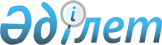 О внесении изменения в постановление Правительства Республики Казахстан от 29 июля 1996 года № 944
					
			Утративший силу
			
			
		
					Постановление Правительства Республики Казахстан от 6 мая 1999 года № 535. Утратило силу - постановлением Правительства Республики Казахстан от 11 июня 2004 года N 641 (P040641).
      Сноска. Утратило силу постановлением Правительства РК от 11.06.2004 № 641.
      Правительство Республики Казахстан постановляет: 
      1. Внести в постановление Правительства Республики Казахстан от 29 июля 1996 года № 944 P960944_  "Об утверждении Положений о Центральном депозитарии Республики Казахстан, о ведении реестра держателей ценных бумаг в Республике Казахстан, о кастодиальной деятельности в Республике Казахстан" следующее изменение: 
      в Положении о Центральном депозитарии Республики Казахстан, утвержденном указанным постановлением: 
      абзац второй пункта 7 исключить. 
      2. Настоящее постановление вступает в силу со дня подписания. 
					© 2012. РГП на ПХВ «Институт законодательства и правовой информации Республики Казахстан» Министерства юстиции Республики Казахстан
				
Исполняющий обязанности  
Премьер-Министра  
Республики Казахстан  